РуководителиБачкин Владимир Владимирович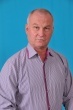 Должность:  Глава городского округа ЗАТО Светлый
Телефон:  (845-58) 4-30-00
Электронная почта:  zato_svetly@mail.ru
Адрес:  Саратовская область, пос. Светлый, ул. Кузнецова, д. 6аШандыбина Оксана Николаевна
Должность:  Первый заместитель главы администрации городского округа ЗАТО Светлый - начальник управления финансов, экономического развития и муниципального имущества
Телефон:  8-(845-58)-4-36-31
Электронная почта:  zato_svetly@mail.ru
Адрес:  412163, Саратовская область, пос.Светлый, ул.Кузнецова, д. 6а
Должность:  Заместитель главы администрации городского округа ЗАТО Светлый по социальным вопросам
Электронная почта:  zato_svetly@mail.ru
Адрес:  412163, Саратовская область, пос.Светлый, ул.Кузнецова, д. 6аПанитевская Марина Валерьевна
Должность:  Управляющий делами - начальник управления делами администрации городского округа ЗАТО Светлый
Телефон:  8-(845-58)-4-36-46
Электронная почта:  zatosvetly@mail.ru
Адрес:  412163, Саратовская область, пос.Светлый, ул.Кузнецова, д. 6аПредседатель Контрольно-счетного органа городского округа ЗАТО Светлый - Володин Алексей Юрьевич
Контактный телефон: (84558) 4-30-75Сведения о доходах, расходах, об имуществе и обязательствах имущественного характера лиц, замещающих должности муниципальной службы в администрации городского округа ЗАТО Светлый Саратовской области, включенные в перечень должностей муниципальной службы в администрации городского округа ЗАТО Светлый Саратовской области, а также сведения о доходах, об имуществе и обязательствах имущественного характера их супругов и несовершеннолетних детей за 2017 годУточненные сведения о доходах, расходах, об имуществе и обязательствах имущественного характера лиц, замещающих должности муниципальной службы в администрации городского округа ЗАТО Светлый Саратовской области, включенные в перечень должностей муниципальной службы в администрации городского округа ЗАТО Светлый Саратовской области, а также сведения о доходах, об имуществе и обязательствах имущественного характера их супругов и несовершеннолетних детей за 2017 годСВЕДЕНИЯо доходах, об имуществе и обязательствах имущественногохарактера лиц, замещающих муниципальные должности в городском округе ЗАТО Светлый, и членов их семейза период с 1 января по 31 декабря 2017 года Сведения о доходах, имуществе и обязательствах имущественного характера руководителей муниципальных учреждений городского округа ЗАТО Светлый Саратовской области, а также их супругов и несовершеннолетних детей за 2017 годПодведомственные организацииЗамещаемая должностьДекларирован-ный доход (расходы)за 2017 год(руб.)Перечень объектов недвижимого имущества, принадлежащих на праве собственности или находящихся в пользованииПеречень объектов недвижимого имущества, принадлежащих на праве собственности или находящихся в пользованииПеречень объектов недвижимого имущества, принадлежащих на праве собственности или находящихся в пользованииПеречень объектов недвижимого имущества, принадлежащих на праве собственности или находящихся в пользованииПервый заместитель главы администрации - начальник управления финансов, экономического развития и муниципального имущества742 607,601) часть жилого дома (безвозмездное пользование, бессрочное)79,3Россия-Первый заместитель главы администрации - начальник управления финансов, экономического развития и муниципального имущества742 607,602) земельный участок (безвозмездное пользование, бессрочное)873,0Россия-супруг254 781,571) часть жилого дома (индивидуальная собственность)79,3РоссияЛегковой автомобиль:1) ГАЗ 33021 (индивидуальная собственность)2) KIA RIO (индивидуальная собственность)3) LADA-211440-26(индивидуальная собственность)супруг254 781,572) земельный участок (индивидуальная собственность)873,0РоссияЛегковой автомобиль:1) ГАЗ 33021 (индивидуальная собственность)2) KIA RIO (индивидуальная собственность)3) LADA-211440-26(индивидуальная собственность)Заместитель главы администрации – начальник отдела образования, культуры, спорта, молодежной и социальной политики549 283,79Жилое помещение в общежитии (владение и пользование на время прохождения в/службы по контракту)49,4Россия-супруг1 005 250,00Жилое помещение в общежитии (владение и пользование на время прохождения в/службы по контракту)49,4РоссияЛегковой автомобиль:МИЦУБИСИ Паджеро Спорт(индивидуальная собственность)несовершеннолетний сын-Жилое помещение в общежитии (владение и пользование на время прохождения в/службы по контракту)49,4Россия-несовершеннолетний сын-Жилое помещение в общежитии (владение и пользование на время прохождения в/службы по контракту)49,4Россия-Управляющий делами – начальник управления делами492 854,351) квартира (индивидуальная собственность)42,2Россия-Управляющий делами – начальник управления делами492 854,352) нежилое помещение(индивидуальнаясобственность)11,6Россия-Управляющий делами – начальник управления делами3) дачный участок(индивидуальная собственность)1000Россия-Управляющий делами – начальник управления делами4) Квартира(пользование,служебный найм, на время прохождения службы)66,1Россия-Управляющий делами – начальник управления делами5) земельный участок для садоводства(аренда)400Россия-супруг9 231 3641) Квартира(служебный найм, на время прохождения службы)66,1РосссияХендай Санта Фе,Универсал(индивидуальная собственность)супруг9 231 3641) Квартира(служебный найм, на время прохождения службы)РосссияХендай Санта Фе,Универсал(индивидуальная собственность)супруг9 231 3642) земельный участок для садоводства(аренда)400РосссияХендай Санта Фе,Универсал(индивидуальная собственность)несовершеннолетний сын97690,731) Квартира(служебный найм, на время прохождения службы)66,1400Росссия-несовершеннолетний сын97690,732) земельный участок для садоводства(аренда)66,1400Росссия-несовершеннолетняя дочь-1) Квартира(служебный найм, на время прохождения службы)66,1400Росссия-несовершеннолетняя дочь-2) земельный участок для садоводства(аренда)66,1400Росссия-Начальник отдела организационного обеспечения управления делами383 939,171)1/3квартиры(долевая собственность)31,7046,8Россия-Начальник отдела организационного обеспечения управления делами383 939,172) Квартира(служебный найм, на время прохождения службы)31,7046,8Россия-супруг2 479 723,361) объект долевого строительства(индивидуальная собственность)34,4046,8РоссияФольксваген гольф(индивидуальная собственность)супруг2 479 723,362) Квартира(служебный найм, на время прохождения службы)34,4046,8РоссияФольксваген гольф(индивидуальная собственность)Заместитель начальника отдела организационного обеспечения управления делами6001/2квартиры(долевая собственность)52,6РоссияЛегковой автомобильCITROEN C3 (индивидуальная собственность)супруг965 6411/2квартиры(долевая собственность)52,659,936,9РоссияЛегковой автомобильBMW Х5 (индивидуальная собственность)супруг965 641(индивидуальная собственность)квартира52,659,936,9РоссияЛегковой автомобильBMW Х5 (индивидуальная собственность)супруг965 641квартира(индивидуальная собственность)52,659,936,9РоссияЛегковой автомобильBMW Х5 (индивидуальная собственность)несовершеннолетняя дочь-1/3квартиры(долевая собственность)62,4Россия-несовершеннолетняя дочь-квартира(пользование)52,6Россия-Начальник отдела муниципального имущества управления финансов, экономического развития и муниципального имущества350 472,94Квартира(служебный найм, на время прохождения службы)46,2Россия-супруг1 139 2001) Квартира(служебный найм, на время прохождения службы)46,22623РоссияЛегковой автомобильFord Kuga ІІ(индивидуальная собственность)супруг1 139 2002) Земельный участок(индивидуальная собственность)46,22623РоссияЛегковой автомобильFord Kuga ІІ(индивидуальная собственность)супруг1 139 2003) гараж(индивидуальная собственность)46,22623РоссияЛегковой автомобильFord Kuga ІІ(индивидуальная собственность)несовершеннолетняя дочь-Квартира(служебный найм, на время прохождения службы)46,2Россия-Заместитель начальника - юрисконсульт отдела муниципального имущества управления финансов, экономического развития и муниципального имущества773 140,02квартира (возмездное пользование, по коммерческому найму)52,9Россия-несовершеннолетняя дочь-квартира (возмездное пользование, по коммерческому найму)52,9Россия-Начальник отдела экономического развития управления финансов, экономического развития и муниципального имущества430 907,14квартира(бессрочное пользование)43,7Россия-несовершеннолетняя дочь-квартира (индивидуальная собственность)43,7Россия-Заместитель начальника отдела экономического развития управления финансов, экономического развития и муниципального имущества379 875,26½ квартиры (долевая собственность)46,9Россия-супруг397 284,631) ½ квартиры (долевая собственность)46,9РоссияЛегковой автомобиль:KIA FB 2272 Spectra (индивидуальная собственность)супруг397 284,632) земельный участок (аренда)36РоссияЛегковой автомобиль:KIA FB 2272 Spectra (индивидуальная собственность)супруг397 284,633) земельный участок (аренда)400РоссияЛегковой автомобиль:KIA FB 2272 Spectra (индивидуальная собственность)супруг397 284,634) гараж(пользование постоянное)28РоссияЛегковой автомобиль:KIA FB 2272 Spectra (индивидуальная собственность)Заместитель начальника управления финансов, экономического развития и муниципального имущества - начальник бюджетного отдела435 428,661) квартира (индивидуальная собственность)41,8РоссияЛегковой автомобиль: HYUNDAI Solaris (индивидуальная собственность)Заместитель начальника управления финансов, экономического развития и муниципального имущества - начальник бюджетного отдела435 428,662) квартира (индивидуальная собственность)44,2РоссияЛегковой автомобиль: HYUNDAI Solaris (индивидуальная собственность)несовершеннолетний сын-Квартира (безвозмездное пользование, бессрочно)41,8Россия-несовершеннолетний сын-Квартира (безвозмездное пользование, бессрочно)41,8Россия-Заместитель начальника бюджетного отдела управления финансов, экономического развития и муниципального имущества766 773,501/3 квартиры (долевая собственность)60,9Россия-супруг349 695,431/3 квартиры (долевая собственность)60,9РоссияЛегковой автомобиль: Фольксваген MULTIVAN(индивидуальная собственность)несовершеннолетняя дочь2058,781/3 квартиры (долевая собственность)60,9Россия-несовершеннолетний сын-Квартира (безвозмездное пользование, бессрочно)60,9Россия-Начальник отдела бухгалтерского учета, отчетности и контроля – главный бухгалтер управления финансов, экономического развития и муниципального имущества76 2721) Квартира (служебный найм, на время прохождения службы)47,87Россия-супруг1 083 1021)Квартира (служебный найм, на время прохождения службы)47,87РоссияKIA SLS (Sportage)(индивидуальная собственность)несовершеннолетний сын-Квартира (служебный найм, на время прохождения службы)47,87Россия-несовершеннолетний сын-Квартира (служебный найм, на время прохождения службы)47,87Россия-Заместитель начальника отдела бухгалтерского учета, отчетности и контроля - заместитель главного бухгалтера управления финансов, экономического развития и муниципального имущества448 131,90Квартира (служебный найм, на время прохождения военной службы)46,9Россия-супруг1 157 6711) квартира (служебный найм, на время прохождения военной службы)46,9РоссияЛегковой автомобиль:Mazda CX-5 (индивидуальная собственность)супруг1 157 6712) гараж (индивидуальная собственность)46РоссияЛегковой автомобиль:Mazda CX-5 (индивидуальная собственность)несовершеннолетняя дочь-Квартира (служебный найм, на время прохождения военной службы)46,9Россия-Начальник отдела правового обеспечения управления делами455 503,46Квартира (бессрочное пользование)36РоссияЛегковой автомобиль:Honda CR-V(индивидуальная собственность)супруг850 000,001) 1/2 квартиры (долевая собственность)42Россия1) Легковой автомобиль:ГАЗ 330202(индивидуальная собственность);2) УАЗ 390995(индивидуальная собственность)супруг850 000,002) объект незавершенного строительства, жилой дом (30% постройки, индивидуальная собственность)-Россия1) Легковой автомобиль:ГАЗ 330202(индивидуальная собственность);2) УАЗ 390995(индивидуальная собственность)супруг850 000,003) земельный участок (индивидуальная собственность)90000Россия1) Легковой автомобиль:ГАЗ 330202(индивидуальная собственность);2) УАЗ 390995(индивидуальная собственность)супруг850 000,004) земельный участок (индивидуальная собственность)50000Россия1) Легковой автомобиль:ГАЗ 330202(индивидуальная собственность);2) УАЗ 390995(индивидуальная собственность)супруг850 000,005) земельный участок (индивидуальная собственность)10000Россия1) Легковой автомобиль:ГАЗ 330202(индивидуальная собственность);2) УАЗ 390995(индивидуальная собственность)супруг850 000,006) 1/3 земельного участка (долевая собственность)889Россия1) Легковой автомобиль:ГАЗ 330202(индивидуальная собственность);2) УАЗ 390995(индивидуальная собственность)супруг850 000,007) 1/2 гаража (долевая собственность)27,7Россия1) Легковой автомобиль:ГАЗ 330202(индивидуальная собственность);2) УАЗ 390995(индивидуальная собственность)супруг850 000,008) 1/2 гаража (долевая собственность)20,7Россия1) Легковой автомобиль:ГАЗ 330202(индивидуальная собственность);2) УАЗ 390995(индивидуальная собственность)супруг850 000,009) 1/2 нежилого помещения (долевая собственность)139,4Россия1) Легковой автомобиль:ГАЗ 330202(индивидуальная собственность);2) УАЗ 390995(индивидуальная собственность)супруг850 000,0010) 1/2 сарая (долевая собственность)36,2Россия1) Легковой автомобиль:ГАЗ 330202(индивидуальная собственность);2) УАЗ 390995(индивидуальная собственность)супруг850 000,0011) 1/2 нежилого помещения (долевая собственность)46,2Россия1) Легковой автомобиль:ГАЗ 330202(индивидуальная собственность);2) УАЗ 390995(индивидуальная собственность)супруг850 000,0012) квартира (найм, пользование,бессрочное)36Россия1) Легковой автомобиль:ГАЗ 330202(индивидуальная собственность);2) УАЗ 390995(индивидуальная собственность)супруг850 000,0013) нежилое помещение (бессрочное пользование)18Россия1) Легковой автомобиль:ГАЗ 330202(индивидуальная собственность);2) УАЗ 390995(индивидуальная собственность)супруг850 000,0014) земельный участок для индивидуального жилого строительства (индивидуальная собственность)1000Россия1) Легковой автомобиль:ГАЗ 330202(индивидуальная собственность);2) УАЗ 390995(индивидуальная собственность)супруг850 000,0015) ½ земельного участка (долевая собственность)567Россия1) Легковой автомобиль:ГАЗ 330202(индивидуальная собственность);2) УАЗ 390995(индивидуальная собственность)несовершеннолетний сын-Квартира(найм, бессрочное пользование)36Россия-несовершеннолетний сын-Квартира(найм, бессрочное пользование)36Россия-Начальник отдела правового обеспечения управления делами751 098,441) 1/5 квартиры (долевая собственность)2) 1/4 квартиры (долевая собственность)3) земельный участок (аренда)55,946,948РоссияФольксваген Поло (индивидуальная собственность)супруга68 713,261) квартира (индивидуальнаясобственность)4246,9Россия-супруга68 713,262) 1/4 квартиры (долевая собственность)4246,9Россия-несовершеннолетняя дочь-1) 1/5 квартиры (долевая собственность)2) 1/4 квартиры (долевая собственность)55,946,9Россия-несовершеннолетняя дочь-1) 1/4 квартиры (долевая собственность)46,9Россия-несовершеннолетняя дочь-1) Квартира(безвозмездное пользование, бессрочное)46,9Россия-Заместитель начальника отдела правового обеспечения управления делами420 068,37квартира (возмездное пользование, по коммерческому найму)37,1Россия-Заместитель начальника отдела правового обеспечения управления делами420 068,37квартира (возмездное пользование, по коммерческому найму)37,1Россия-Заместитель начальника отдела правового обеспечения управления делами420 068,37квартира (возмездное пользование, по коммерческому найму)37,1Россия-Заместитель начальника отдела правового обеспечения управления делами420 068,37квартира (возмездное пользование, по коммерческому найму)37,1Россия-Заместитель начальника отдела правового обеспечения управления делами420 068,37квартира (возмездное пользование, по коммерческому найму)37,1Россия-Начальник отдела бухгалтерского учета - главный бухгалтер295 480,951) Квартира (служебный найм, на время прохождения службы)61,1Россия-супруг1 077 258,071) Квартира (служебный найм, на время прохождения службы)61,1РоссияЛегковой автомобильNISSAN X-TRAIL(индивидуальная собственность)/несовершеннолетний сын-1) Квартира (служебный найм, на время прохождения службы)61,1Россия-несовершеннолетняя дочь-1) Квартира (служебный найм, на время прохождения службы)61,1Россия-несовершеннолетний сын-1) Квартира (служебный найм, на время прохождения службы)61,1Россия-Начальник отдела по чрезвычайным ситуациям, гражданской обороны и мобилизационной работы845 0101)1/2 квартиры (долевая собственность)33РоссияЛегковой автомобиль1)ВАЗ – 2107 (индивидуальная собственность)2) Ford fiesta(индивидуальная собственность)Начальник отдела по чрезвычайным ситуациям, гражданской обороны и мобилизационной работы845 0102)гараж(индивидуальная)25РоссияЛегковой автомобиль1)ВАЗ – 2107 (индивидуальная собственность)2) Ford fiesta(индивидуальная собственность)Начальник отдела по чрезвычайным ситуациям, гражданской обороны и мобилизационной работы845 0103)земельный участок(индивидуальная)27РоссияЛегковой автомобиль1)ВАЗ – 2107 (индивидуальная собственность)2) Ford fiesta(индивидуальная собственность)супруга119 3011/2 квартиры (долевая собственность)33Россия-Председатель контрольно-счетного органа городского округа ЗАТО Светлый455 125,531) земельный участок(индивидуальная)1812РоссияЛегковой автомобильРовер 623 GB(индивидуальная собственность)Председатель контрольно-счетного органа городского округа ЗАТО Светлый455 125,533) Жилой дом(объект незавершенного строительства),(индивидуальная)57,8РоссияЛегковой автомобильРовер 623 GB(индивидуальная собственность)Председатель контрольно-счетного органа городского округа ЗАТО Светлый455 125,534)жилой дом(пользование)70,6РоссияЛегковой автомобильРовер 623 GB(индивидуальная собственность)несовершеннолетняя дочь-Квартира(пользование, бессрочное )42,4Россия-несовершеннолетний сын-Квартира(пользование, бессрочное )42,4Россия-
Замещаемая должностьДекларированный доход (расходы)за 2017 год(руб.)Перечень объектов недвижимого имущества, принадлежащих на праве собственности или находящихся в пользованииПеречень объектов недвижимого имущества, принадлежащих на праве собственности или находящихся в пользованииПеречень объектов недвижимого имущества, принадлежащих на праве собственности или находящихся в пользованииПеречень объектов недвижимого имущества, принадлежащих на праве собственности или находящихся в пользованииУправляющий делами – начальник управления деламисупруг     9 336 0391) Квартира(служебный найм, на время прохождения службы)66,1РоссияХендай Санта Фе,Универсал(индивидуальная собственность)Управляющий делами – начальник управления деламисупруг     9 336 0391) Квартира(служебный найм, на время прохождения службы)РоссияХендай Санта Фе,Универсал(индивидуальная собственность)Управляющий делами – начальник управления деламисупруг     9 336 0392) земельный участок для садоводства(аренда)400РоссияХендай Санта Фе,Универсал(индивидуальная собственность)Ф.И.О. лица, замещающего муниципальную должность (члены семьи без указания Ф.И.О.)Ф.И.О. лица, замещающего муниципальную должность (члены семьи без указания Ф.И.О.)Деклари-рованный годовой доход за 2017 год (руб.)Перечень объектов недвижимого имущества и транспортных средств, принадлежащих на праве собственностиПеречень объектов недвижимого имущества и транспортных средств, принадлежащих на праве собственностиПеречень объектов недвижимого имущества и транспортных средств, принадлежащих на праве собственностиПеречень объектов недвижимого имущества и транспортных средств, принадлежащих на праве собственностиПеречень объектов недвижимого имущества, находящихся в пользованииПеречень объектов недвижимого имущества, находящихся в пользованииПеречень объектов недвижимого имущества, находящихся в пользованииФ.И.О. лица, замещающего муниципальную должность (члены семьи без указания Ф.И.О.)Ф.И.О. лица, замещающего муниципальную должность (члены семьи без указания Ф.И.О.)Деклари-рованный годовой доход за 2017 год (руб.)вид объектов недвижимостипло-щадь (кв.м)страна распо-ложе-ниявид и марка транспортных средстввид объектов недвижимостиплощадь(кв.м)странарасположе-ния1123456789БачкинВладимир ВладимировичБачкинВладимир Владимирович1370176,92Квартира(индивидуальная собственность)49,3РФЛегковой автомобиль Субару Форестер, 2017 (индивидуальная собственность)Земельный участок(аренда 49 лет)82РФБачкинВладимир ВладимировичБачкинВладимир Владимирович1370176,92Гараж(индивидуальная собственность)43,8РФЛегковой автомобиль Виллис, 1940 (индивидуальная собственность)Земельный участок(аренда 49 лет)82РФБачкинВладимир ВладимировичБачкинВладимир Владимирович1370176,92Гараж(индивидуальная собственность)36РФЛегковой автомобильГАЗ-69, 1958 (индивидуальная собственность)Земельный участок(аренда 49 лет)82РФБачкинВладимир ВладимировичБачкинВладимир Владимирович1370176,92Гараж(индивидуальная собственность)36РФМототранспортное средство Ямаха, ТТР-250, 1994 (индивидуальная собственность)Земельный участок(аренда 49 лет)82РФБачкинВладимир ВладимировичБачкинВладимир Владимирович1370176,92Гараж(индивидуальная собственность)36РФВодный транспорт моторная лодка «Гулянка», 1972 (индивидуальная собственность)Земельный участок(аренда 49 лет)82РФБлощенко Александр Борисович742037,85742037,85Земельный участок(постоянноебессрочное пользование)33РФЛегковой автомобильKIA RIO, 2012 (индивидуальная собственность)---Блощенко Александр Борисович742037,85742037,85Квартира(1/2 общая долевая собственность)46,7РФЛегковой автомобильKIA RIO, 2012 (индивидуальная собственность)---Блощенко Александр Борисович742037,85742037,85Гараж(индивидуальная собственность)30РФЛегковой автомобильKIA RIO, 2012 (индивидуальная собственность)---Супруга171811,97171811,97Земельный участок (индивидуальная собственность)850РФ----Супруга171811,97171811,97Квартира(1/2 общая долевая собственность)46,7РФ----Добряков Алексей Валерьевич362258,48362258,48Гараж(индивидуальная собственность)33,6РФЛегковой автомобильВАЗ 21074, 2004 (индивидуальная собственность)Квартира41,9РФДобряков Алексей Валерьевич362258,48362258,48Гараж(индивидуальная собственность)33,6РФЛегковой автомобильВАЗ 21074, 2004 (индивидуальная собственность)Земельный участок(аренда 49 лет)400РФДобряков Алексей Валерьевич362258,48362258,48Гараж(индивидуальная собственность)33,6РФЛегковой автомобильВАЗ 21074, 2004 (индивидуальная собственность)Земельный участок(аренда 49 лет)33,6РФСупруга289954,39289954,39Квартира (индивидуальная собственность)41,9РФ-Земельный участок400РФДочь------Квартира41,9РФЕгоров Владимир Александрович524384,09524384,09Земельный участок (индивидуальная собственность)32РФ----Егоров Владимир Александрович524384,09524384,09Квартира(1/2 общая долевая собственность)66,2РФ----Егоров Владимир Александрович524384,09524384,09Гараж(индивидуальная собственность)32РФ----Супруга161100,92161100,92Земельный участок (индивидуальная собственность)737РФ----Супруга161100,92161100,92Квартира(1/2 общая долевая собственность)66,2РФ----ЕсиковаСветлана Юрьевна195826,89195826,89----Квартира (безвозмездное бессрочное пользование)43,3РФДочь--Квартира (индивидуальная собственность)43,3РФ----ЖердеваТатьяна Викторовна532842,65532842,65Квартира(1/2 общая долевая собственность)46,8РФЛегковой автомобиль DAEWOO MATIZ,2008(индивидуальная собственность)---Легковой автомобиль НИССАН ПРИМЕРА, 2006 (индивидуальная собственность)Супруг452953,60452953,60Квартира(1/2 общая долевая собственность)46,8РФ----Ковальчук Наталья Юрьевна222749,73222749,73----КвартираДоговор социального найма жилого помещения муниципального жилищного фонда43,4РФСупруг120978,44120978,44---Легковой автомобильЛифан Х60, 2013 (индивидуальная собственность)КвартираДоговор социального найма жилого помещения муниципального жилищного фонда43,4РФКурбатова Людмила Францевна538018,65538018,65Квартира(1/2 общая долевая собственность)43,1РФЛегковой автомобиль ЛАДА Гранта, 2015 (индивидуальная собственность)---Курбатова Людмила Францевна538018,65538018,65Квартира (индивидуальная собственность49,7РФЛегковой автомобиль ЛАДА Гранта, 2015 (индивидуальная собственность)---Курбатова Людмила Францевна538018,65538018,65Квартира(индивидуальная собственность)31,8РФЛегковой автомобиль ЛАДА Гранта, 2015 (индивидуальная собственность)---Супруг577889577889Земельный участок (индивидуальная собственность)24РФЛегковой автомобильХундай Экстра, 2009(индивидуальная собственность)---Супруг577889577889Земельный участок (индивидуальная собственность)28РФЛегковой автомобильХундай Экстра, 2009(индивидуальная собственность)---Супруг577889577889Гараж(индивидуальная собственность)24РФЛегковой автомобильХундай Экстра, 2009(индивидуальная собственность)---Супруг577889577889Гараж(индивидуальная собственность)28РФЛегковой автомобильХундай Экстра, 2009(индивидуальная собственность)---Лаптуров Николай Николаевич894000894000Земельный участок (индивидуальная собственность)100РФЛегковой автомобильMazda CX-5,2014 (общая )Квартира(бессрочное пользование)87,4РФЛаптуров Николай Николаевич894000894000Нежилое здание (индивидуальная собственность)39,3РФЛегковой автомобильMazda МX-5,2014 (общая )Квартира(бессрочное пользование)87,4РФЛаптуров Николай Николаевич894000894000Нежилое помещение (индивидуальная собственность)182,9РФЛегковой автомобильMazda МX-5,2014 (общая )Квартира(бессрочное пользование)87,4РФНежилое помещение (индивидуальная собственность)219,4РФЛегковой автомобильMazda МX-5,2014 (общая )Квартира(бессрочное пользование)87,4РФСупруга--Квартира(индивидуальная собственность)43,3РФЛегковой автомобиль Mitsubishi outlander 2.0,2010 (индивидуальная)Квартира(бессрочное пользование)87,4РФСупруга--Гараж(индивидуальная собственность)31,5РФЛегковой автомобиль Mazda МX-5, 2014 (общая )Легковой автомобиль Mazda CX-5, 2014 (общая )Квартира(бессрочное пользование)87,4РФСын------Квартира(бессрочное пользование)87,4РФМакевкин Юрий Александрович145242,05145242,05----Квартира(бессрочное пользование)60РФСупруга18733411873341---Легковой автомобиль Reno Megan, 2011 (индивидуальная)Квартира(бессрочное пользование)81,8РФСын--Квартира(1/4 общая долевая собственность)81,8РФ----Матяшова Галина Николаевна246465,08246465,08Квартира(индивидуальная собственность)44,9РФ----Матяшова Галина Николаевна246465,08246465,08Квартира(1/3 общая долевая собственность)31,7РФ----Самойлова Ольга Николаевна520076,4520076,4Квартира(индивидуальная собственность)60,6РФЛегковой автомобиль ВАЗ 2106, 1987 (индивидуальная)---Самойлова Ольга Николаевна520076,4520076,4Квартира(индивидуальная собственность)43,2РФЛегковой автомобиль ВАЗ 2106, 1987 (индивидуальная)---Требунский Алексей Геннадьевич5500055000Земельный участок (индивидуальная собственность)3696РФ----Требунский Алексей Геннадьевич5500055000Земельный участок (индивидуальная собственность)1099РФ----Требунский Алексей Геннадьевич5500055000Земельный участок (индивидуальная собственность)513РФ----Требунский Алексей Геннадьевич5500055000Земельный участок (индивидуальная собственность)2095РФ----Требунский Алексей Геннадьевич5500055000Жилой дом (индивидуальная собственность)352,7РФ----Жилой дом (индивидуальная собственность)69РФ----Гараж(индивидуальная собственность)115РФ----Супруга267700267700Квартира(1/3 общая долевая собственность)46,6РФЛегковой автомобиль Хундай NF Sonata, 2008 (индивидуальная собственность)---Шелестова Марина Владимировна161100,92161100,92Земельный участок (индивидуальная собственность)737РФ----Шелестова Марина Владимировна161100,92161100,92Квартира(1/2 общая долевая собственность)66,2РФ----Супруг524384,09524384,09Земельный участок (индивидуальная собственность)32РФ----Супруг524384,09524384,09Квартира(1/2 общая долевая собственность)66,2РФ----Супруг524384,09524384,09Гараж(индивидуальная собственность)32РФ----ЯговкинаОльга Всеволодовна203346,34203346,34Квартира(1/2 общая долевая собственность)59,9РФ----Супруг668386,81668386,81Квартира(1/2 общая долевая собственность)59,9РФЛегковой автомобильФорд Фокус, 2012 (индивидуальная собственность)---Супруг668386,81668386,81Квартира(1/2 общая долевая собственность)59,9РФЛегковой автомобильДэу Матиз, 2008 (индивидуальная собственность)---Замещаемая должностьДекларирован-ныйдоходза 2017 г.(руб.)Перечень объектов недвижимого имущества, принадлежащих на праве собственности или находящихся в пользованииПеречень объектов недвижимого имущества, принадлежащих на праве собственности или находящихся в пользованииПеречень объектов недвижимого имущества, принадлежащих на праве собственности или находящихся в пользованииПеречень объектов недвижимого имущества, принадлежащих на праве собственности или находящихся в пользованииПеречень объектов недвижимого имущества, принадлежащих на праве собственности или находящихся в пользованииЗамещаемая должностьДекларирован-ныйдоходза 2017 г.(руб.)Вид объектов недвижимостиПлощадь (кв.м)Площадь (кв.м)Страна расположе- нияТранспортные средстваДиректор муниципального образовательного учреждения «Средняя общеобразовательная школа № 2 городского округа ЗАТО Светлый»743 146,961) 1/3 квартиры, (долевая собственность)2) 13/30 квартиры (долевая собственность)63,113,3063,113,30Россия-супруг726 414,411) 1/3 квартиры (долевая собственность)63,163,1РоссияЛегковой автомобиль:TOYOTA (индивидуальная собственность)супруг726 414,412) 1/2 жилого дома (долевая собственность)71,471,4РоссияЛегковой автомобиль:TOYOTA (индивидуальная собственность)супруг726 414,413) Гараж (безвозмездное пользование)2727РоссияЛегковой автомобиль:TOYOTA (индивидуальная собственность)супруг726 414,414) Земельный участок (безвозмездное пользование);0,15 га0,15 гаРоссияЛегковой автомобиль:TOYOTA (индивидуальная собственность)супруг726 414,415) ½ земельного участка (долевая собственность)866866РоссияЛегковой автомобиль:TOYOTA (индивидуальная собственность)Директор муниципального образовательного учреждения «Средняя общеобразовательная школа № 3 им.В.Н. Щеголева городского округа ЗАТО Светлый»531 084,93Квартира (безвозмездное,бессрочное пользование)4040РоссияЛегковой автомобильВАЗ 21074(индивидуальная собственность)супруг511 200Квартира (социальный найм,бессрочное пользование)58,958,9Россия-Несовершеннолетняя дочь-1/2 квартиры (долевая собственность)4040Россия-Заведующий муниципальным дошкольным образовательным учреждением «Детский сад № 3 «Сказка» городского округа ЗАТО Светлый»383 884,101/3 квартиры (долевая собственность)65,965,9Россия-супруг1 115 214,901/3 квартиры (долевая собственность)65,965,9Россия-Заведующий муниципальным дошкольным образовательным учреждением «Детский сад № 4 «Солнышко» городского округа ЗАТО Светлый»454 661,17Квартира (социальный найм,бессрочное пользование)48,248,2Россия-супруг1 497 575Квартира (социальный найм,бессрочное пользование)48,248,2РоссияЛегковой автомобиль:NISSANX-TRAIL(индивидуальная собственность)несовершеннолетний сын-Квартира (социальный найм,бессрочное пользование)48,248,2Россия-Заведующий муниципальным дошкольным образовательным учреждением «Детский сад №5 «Ромашка» городского округа ЗАТО Светлый»621 348,651)1/3 квартиры (общая долевая собственность)2) Квартира(индивидуальная собственность)6643,36643,3Россия-супруг1 084 317,752/3 квартиры (долевая собственность)6666РоссияЛегковой автомобильKIA SLS (индивидуальная собственность)Директор муниципального учреждения дополнительного образования «Детско-юношеская спортивная школа городского округа ЗАТО Светлый»577 606,551) 1/2 жилого дома (долевая собственность)66,166,1Россия-Директор муниципального учреждения дополнительного образования «Детско-юношеская спортивная школа городского округа ЗАТО Светлый»577 606,552) Квартира (индивидуальная собственность37,237,2Россия-Директор муниципального учреждения дополнительного образования «Детско-юношеская спортивная школа городского округа ЗАТО Светлый»577 606,553) 1/3 квартиры (долевая собственность)3) 1/3 квартиры (долевая собственность)60,7Россия-несовершеннолетний сын1607,151/3 квартиры(долевая собственность)60,7Россия-несовершеннолетний сын-1/3 квартиры(долевая собственность)60,7Россия-Директор муниципального образовательного учреждения дополнительного образования детей «Дом детского творчества городского округа ЗАТО Светлый»381 5891)1/2 квартиры(долевая собственность)2) Земельный участок (пользование)46,7412Россия-супруг424 8721) 1/2 квартиры(долевая собственность)2) Земельный участок (пользование)46,7412РоссияЛегковой автомобиль:KIA JD (CEED)(индивидуальная собственность)Директормуниципального учреждения «Управление образования, культуры, спорта и молодёжной политики администрации городского округа ЗАТО Светлый»658 315,131) 1/2 квартиры(долевая собственность)88,7РоссияЛегковой автомобиль:Mersedes - benzA - 150 (индивидуальная собственность)Директормуниципального учреждения «Управление образования, культуры, спорта и молодёжной политики администрации городского округа ЗАТО Светлый»658 315,132) Жилой дом (индивидуальная собственность)88,7РоссияЛегковой автомобиль:Mersedes - benzA - 150 (индивидуальная собственность)Директормуниципального учреждения «Управление образования, культуры, спорта и молодёжной политики администрации городского округа ЗАТО Светлый»658 315,133) Земельный участок (индивидуальная собственность)88,7РоссияЛегковой автомобиль:Mersedes - benzA - 150 (индивидуальная собственность)Директор муниципального учреждения культуры «Дом культуры» городского округа ЗАТО Светлый201 688Квартира (коммерческий найм)30,7Россия-Главный редактор муниципального учреждения «Редакция газеты «Светлые вести» городского округа ЗАТО Светлый»271 263,941/2 квартиры(долевая собственность)50,3Россия-супруг414 0001/2 квартиры(долевая собственность)50,3Россия-Директор муниципального учреждения «Централизованная бухгалтерия городского округа ЗАТО Светлый»503 712,701) Гараж (индивидуальная собственность)29РоссияЛегковой автомобиль:1) KIA ED (Cee’d) (индивидуальная собственность)2) Daewoo Matiz (индивидуальная собственность)Директор муниципального учреждения «Централизованная бухгалтерия городского округа ЗАТО Светлый»503 712,702) Гараж (индивидуальная собственность)24РоссияЛегковой автомобиль:1) KIA ED (Cee’d) (индивидуальная собственность)2) Daewoo Matiz (индивидуальная собственность)Директор муниципального учреждения «Централизованная бухгалтерия городского округа ЗАТО Светлый»503 712,703) Квартира (служебный найм, на время прохождения военной службы)53РоссияЛегковой автомобиль:1) KIA ED (Cee’d) (индивидуальная собственность)2) Daewoo Matiz (индивидуальная собственность)Директор муниципального учреждения «Централизованная бухгалтерия городского округа ЗАТО Светлый»503 712,704) Земельный участок (аренда)25РоссияЛегковой автомобиль:1) KIA ED (Cee’d) (индивидуальная собственность)2) Daewoo Matiz (индивидуальная собственность)Директор муниципального учреждения «Централизованная бухгалтерия городского округа ЗАТО Светлый»503 712,705) Земельный участок (аренда)30РоссияЛегковой автомобиль:1) KIA ED (Cee’d) (индивидуальная собственность)2) Daewoo Matiz (индивидуальная собственность)супруг769 420,001) Гараж (индивидуальная собственность)23,8Россия-супруг769 420,002) Квартира (служебный найм, на время прохождения военной службы)53Россия-супруг769 420,003) Земельный участок (аренда)29Россия-несовершеннолетний сын-1) Квартира (служебный найм, на время прохождения военной службы)53РоссияДиректор муниципального учреждения «Телеканал «Светлый» городского округа ЗАТО Светлый»374310,741)квартира(пользование)66Россия-Директор муниципального учреждения «Телеканал «Светлый» городского округа ЗАТО Светлый»374310,742)Земельный участок (индивидуальная собственность1000Россия-супруг1200654,621) 1/2 квартиры(долевая собственность)66РоссияЛегковой автомобиль1) ВАЗ 111130(индивидуальная собственность):2) Volkswagen Polo(индивидуальная собственность)3) Рено Логан(индивидуальная собственность)супруг1200654,622) Земельный участок (индивидуальная собственность)600РоссияЛегковой автомобиль1) ВАЗ 111130(индивидуальная собственность):2) Volkswagen Polo(индивидуальная собственность)3) Рено Логан(индивидуальная собственность)супруг1200654,623) Садовый домик (индивидуальная собственность)90РоссияЛегковой автомобиль1) ВАЗ 111130(индивидуальная собственность):2) Volkswagen Polo(индивидуальная собственность)3) Рено Логан(индивидуальная собственность)Директор муниципального учреждения «Управление административно-хозяйственного и транспортного обеспечения и городского округа ЗАТО Светлый»658729,321) Гараж(индивидуальная собственность)2) Квартира(бессрочное пользование)3) Земельный участок(аренда)3646,437РоссияЛегковой автомобиль:GREA WALL H6 (индивидуальная собственность)супруга130 284,31Квартира(индивидуальная собственность)46,4Россия-Директор МУ ДО «Детская школа искусств городского округа ЗАТО Светлый»243 517,77Квартира(индивидуальная собственность)55,8Россия-Супруг877480,651) Квартира(индивидуальная собственность)72РоссияЛегковой автомобиль:FORD KUGA (индивидуальная собственность)Супруг877480,652) Квартира (пользование)55,8РоссияМотоциклSUZUKI(индивидуальная собственность)Несовершеннолетняядочь-Квартира(пользование)55,8Россия-Несовершеннолетняя дочь-Квартира(пользование)55,8Россия-Начальник муниципального учреждения «Управление муниципальным хозяйством»городского округа ЗАТО Светлый583 877,111/2 квартиры(долевая собственность)28.55Россия-супруг614 872,271/2 квартиры(долевая собственность)28.55РоссияЛегковой автомобиль:ВАЗ 210930(индивидуальная собственность)Наименование организацииРуководитель                                                     Контактный телефонE-mailМуниципальное учреждение "Управление муниципальным хозяйством" городского округа ЗАТО Светлый Саратовской области 
Спиридонова   
Любовь 
Константиновна                 8(84558) 
4-38-56okc_zato_svetly@mail.ruМуниципальное учреждение "Управление образования, культуры, спорта и молодежной политики администрации городского округа ЗАТО Светлый Саратовской области" Романцова 
Татьяна Васильевна8(84558) 
4-30-42uprobrsvetly@mail.ruМуниципальное учреждение "Центральная бухгалтерия городского округа ЗАТО Светлый" Носавина
Анна
Александровна8(84558) 
4-36-43--Муниципальное общеобразовательное учреждение "Средняя общеобразовательная школа №2 городского округа ЗАТО Светлый Саратовской области"Аникина 
Любовь Владимировна 8(84558) 
4-30-05svetschool@rambler.ruМуниципальное общеобразовательное учреждение "Средняя общеобразовательная школа №3 имени В.Н. Щеголева городского округа ЗАТО Светлый Саратовской области"  Антюфеева
Светлана 
Геннадьевна8(84558) 
4-33-91sosh-3@mail.ruМуниципальное дошкольное образовательное учреждение "Детский сад №3 "Сказка" городского округа ЗАТО Светлый Саратовской области"Гарбузова 
Светлана 
Евгеньевна 8(84558) 
4-39-19; ckazkacad3@mail.ruМуниципальное дошкольное образовательное учреждение "Детский сад №4 "Солнышко" городского округа ЗАТО Светлый Саратовской области"Николаева 
Ирина 
Владимировна 8(84558) 
4-37-93detsad4solnce@mail.ruМуниципальное дошкольное образовательное учреждение "Детский сад №5 "Ромашка" городского округа ЗАТО Светлый Саратовской области"  Мельникова 
Ирина 
Витальевна 8(84558) 
4-32-69; det.sad.romashka@mail.ruМуниципальное учреждение дополнительного образования "Детско-юношеская спортивная школа городского округа ЗАТО Светлый Саратовской области" Ломова 
Ольга 
Николаевна 8(84558) 
4-37-65sportckol264@mail.ruМуниципальное учреждение дополнительного образования "Дом детского творчества городского округа ЗАТО Светлый Саратовской области" Чернушенко           
Елена 
Григорьевна8(84558) 
4-33-11ddt_svet@mail.ruМуниципальное учреждение дополнительного образования "Детская школа искусств" городского округа ЗАТО Светлый Саратовской областиКлимова 
Дарья 
Михайловна 8(84558) 
4-38-04shkola.iskusstv@mail.ruМуниципальное учреждение "Управление административно-хозяйственного и транспортного обеспечения" городского округа ЗАТО Светлый"Гончаров 
Владимир Николаевич8 (84558) 
 4-33-64mto_to@mail.ruМуниципальное унитарное предприятие "Пекарня" ЗАТО п. Светлый Саратовской области-8(845-58) 
 4-34-90---Муниципальное унитарное предприятие "Рынок" городского округа ЗАТО Светлый Саратовской областиКаширин 
Роман 
Анатольевич8(84558) 
4-37-86---Муниципальное унитарное предприятие "Жилищно-коммунальное хозяйство" городского округа ЗАТО Светлый Саратовской областиИльин 
Александр Михайлович8(84558) 
4-35-55---Муниципальное учреждение "Телеканал "Светлый"Хохлова           
Елена           
Владимировна           8(84558) 
4-33-45 telekanals@mail.ruМуниципальное учреждение "Редакция газеты "Светлые вести""Климочкина 
Светлана 
Викторовна8(84558) 
4-38-94svetvest@yandex.ruМуниципальное унитарное предприятие "Центр бытовых услуг" городского округа ЗАТО Светлый Саратовской областиЕремеева            
Ирина  
Александровна8(84558) 
4-30-50---Муниципальное учреждение культуры "Дом культуры городского округа ЗАТО Светлый" Голышева  
Ирина  
Александровна8(84558) 
4-33-03---